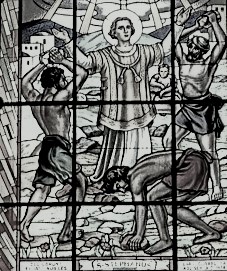         FARSKÉ OZNAMY            na týždeň od 24.12. do  30.12. 2018                                	         Liturgický kalendár:Poriadok sv. omší :Ostatné oznamy:Vianočné polofarebné číslo časopisu Nádej si môžete  zakúpiť za 80 centov. Nájdete v ňom rozhovor s pánom kaplánom, s atlétom Jánom Volkom a iné zaujímavé články. Deti majú pripravenú svoju dvojstránku s novou súťažou.Všetkých farských spolupracovníkov pozývame na priateľské vianočné posedenie v nedeľu popoludní o 16,00 na faru.Zajtra, na Štedrý deň bude sv. omša ráno o 8:00. Pri sv. omši budeme požehnávať Betlehemy a Jezuliatka. Ak máte nové, alebo nepožehnané, prineste si ich ráno na sv. omšu do kostola. Pôst na Štedrý deň je len dobrovoľný, avšak vrelo ho odporúčame zachovať.Betlehemské svetlo si budete môcť vyzdvihnúť vo farskom kostole na Štedrý deň od 8:00 do 10:00.Koledovanie dobrej noviny bude na Štedrý deň, 24.12., od 8:00. Kto by rád doma privítal koledníkov, nech sa zapíše v sakristiách našich kostolov. Na Slávnosť Narodenia Pána (utorok) môžeme za obvyklých podmienok (sv. spoveď, sv. prijímanie a modlitba na úmysel sv. Otca) získať úplné odpustky, ak na poludnie, hoci aj cez rádio či televíziu, prijmeme apoštolské požehnanie Sv. Otca. Slávnosť hlavného patróna našej farnosti – sv. Štefana budeme sláviť v stredu. Slávnostná sv. omša bude o 10,00. Pri návšteve farského chrámu môžeme v tento deň za obvyklých podmienok získať úplné odpustky.Všetky deti pozývame na Vianočné stretnutie pri jasličkách, ktoré bude v stredu 26. 12. o 16:00 vo farskom kostole.Poklona Sviatosti Oltárnej za kňazské a rehoľné povolania bude vo farskom kostole vo štvrtok od 17:00 do 18:00. Sv. omša za Máriu Kokošovú pri príležitosti 80. Výročia tragických udalostí bude vo štvrtok 27.12. 0 18:00 hodine. Po sv. omši bude krátky spomienkový koncert. V sobotu o 9:00 bude na fare príprava rodičov, ktorí chcú dať pokrstiť svoje dieťa.Obnova manželských sľubov bude v nedeľu pri všetkých sv. omšiach. Prosíme manželov, aby podľa možnosti prišli na sv. omšu spoločne a aj zostali blízko seba.Farská kancelária bude počas sviatkov zavretá. Vybavovať budeme len pohreby a súrne zaopatrovanie chorých.Farský ples sa bude konať 26. januára 2019. Vstupenky v cene 25 € na osobu si môžete zarezervovať alebo zakúpiť v predajni Nádej.Obvyklá vianočná ofera bude pri všetkých sv. omšiach Slávnosti Narodenia Pána. Pán Boh odmeň všetkých darcov.PondelokŠtedrý deňUtorokNarodenie Pána - VianoceslávnosťStredaSv. Štefana, Prvomučeníka – hlavného patróna našej farnostislávnosťŠtvrtokSv. Jána, apoštola a evanjelistusviatokPiatokSv. neviniatok, mučeníkovsviatokNedeľa1. vianočná nedeľa – Sv. Rodiny, Ježiša, Márie a JozefasviatokŠtedrý deňUTOROK, STREDA A NEDEĽA:ŠTVRTOK -  SOBOTAFarský kostol:         08:00                      24:0008.00        10.00      18.0006:30                        18:00Nitriansky Hrádok:                        22:00         09.00Kostolný Sek:                        22:00                       10:30